Практическая работаС теоретическим материалом можно ознакомиться по ссылке: https://moodle.kstu.ru/mod/book/view.php?id=44125&chapterid=10318 Работу необходимо выполнить в текстовом редакторе и прислать на электронную почту: aav@apt29.ruВ письме необходимо указать фамилию и имя, номер группы, дату.Вариант выбрать по дате рождения или по последней цифре даты.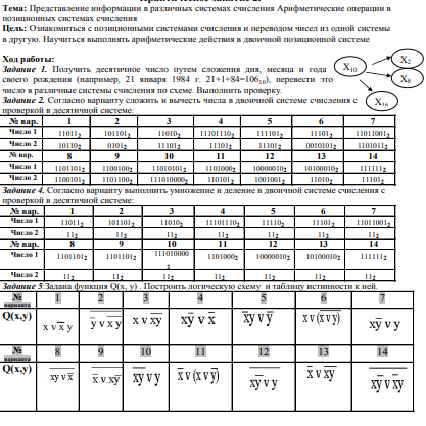 